广深铁路股份有限公司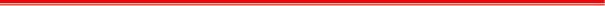 广深铁路股份有限公司香港证券法律服务项目竞争性磋商公告项目所在地区：广东省深圳市磋商条件： 采购人为广深铁路股份有限公司（以下简称“本公司”），本项目已经过相关审批，通过竞争性磋商的方式进行采购。项目概况与范围：1.规模：本项目服务金额不设上下限。2.范围：为本公司提供与遵守香港证券监管相关的H股上市公司相关的合规服务（“香港证券法律服务”）。三、磋商供应商资格要求：	1.磋商供应商有香港《商业登记证》。2.项目团队成员稳定、搭配合理，团队成员中至少有1名持有香港律师执业证书。3.项目团队至少有1名成员具有至少为1家A+H股上市公司连续三年提供香港证券法律服务的经验。4.团队成员对本公司已披露信息有基本了解。5.磋商供应商和项目团队成员近三年均无不良记录。6.工作时间能够完全配合公司业务需求，特殊情况下能提供24小时服务。7.其他有关执业应具备的条件。磋商文件的获取获取时间：2021年8月7日 09 时00分到2021年8月12日16时 00分（即为磋商报名截止时间）获取方式：将填写好的报名表（格式见附件）与商业登记证复印件、法定代表人（负责人）授权委托书及授权委托人身份证复印件，以及资质证明文件（均加盖磋商供应商公章）一并电邮或快递至本公司第七条指定联系人。磋商响应文件的递交递交截止时间：2021年8月19日16：00整。递交方式：将磋商响应文件快递至深圳市罗湖区和平路1052号广深铁路股份有限公司法律所梁小姐收。磋商时间、地点及方式：磋商时间：2021年8月23日9：30整磋商地点：深圳市罗湖区和平路1052号广深铁路股份有限公司大楼6楼会议室磋商方式：线上方式，届时磋商供应商需在指定磋商时段保持指定线上平台、指定联系电话和电邮畅通。联系方式采购人：广深铁路股份有限公司	地  址：深圳市罗湖区和平路1052号	联 系 人：梁小姐，0755-61382053 电子邮件：fls@gsrc.com	2021年8月 9日磋商公告附件磋商报名表磋商供应商名称中文：英文：XXXXXXXXXXXXXXXXX中文：英文：XXXXXXXXXXXXXXXXX负责合伙人XXXXXXXXXXXXXXXXXXXXXXXXXXXXXXXXXXXXXXXXXXXXXXXXXXXX磋商供应商地址XXXXXXXXXXXXXXXXXXXXXXXXXXXXXXXXXXXXXXXXXXXXXXXXXXXXXXXXXXXXXXXXXXXX联系人及联系方式XXXXXXXXXXXXXXXX姓名XXXXXXXXXXXXXXXXXXXXXXXXXXXXX联系人及联系方式XXXXXXXXXXXXXXXX固定电话XXXXXXXXXXXXXXXXXXXXXXXXXXX联系人及联系方式XXXXXXXXXXXXXXXX移动电话XXXXXXXXXXXXXXXX联系人及联系方式XXXXXXXXXXXXXXXX传真电话XXXXXXXXXXXXXXXX联系人及联系方式XXXXXXXXXXXXXXXX电子邮箱1XXXXXXXXXXXXXXXX联系人及联系方式XXXXXXXXXXXXXXXX电子邮箱2XXXXXXXXXXXX项目名称广深铁路股份有限公司香港证券法律服务采购广深铁路股份有限公司香港证券法律服务采购XXXXXXXXXXXXXXXXXXXXXXXXXXXXXXXXXXXXXXXXXXXXXXXX负责合伙人签名XXXXXXXXXXXXXXXXXXXXXXXXXXXXXXXXXXXXXXXXXXXXXXXXXXXXXXXXXXXXXXXXXXXXXXXXXXXXXXXXXXXXXXXXXXXXXXXXXXXXXXXXXXXXXXXXXXXXXXXXXXXXXXXXXXXXXXXXXXXXXXXXXXXXXXXXXXXXXXXXXXXXXXXXXXXXXXXXXXXXXXXXXXXXXXXXXXXXXXXXXXXXXXXXXXXXXX签名：XXXX  日期：XXXXXXXXXXXXXXXXXXXXXXXXXXXXXXXXXXXXXXXXXXXXXXXXXXXXXXXXXXXXXXXXXXXXXXXXXXXXXXXXXXXXXXXXXXXXXXXXXXXXXXXXXXXXXXXXXXXXXXXXXXXXXXXXXXXXXXXXXXXXXXXXXXXXXXXXXXXXXXXXXXXXXXX签名：XXXX  日期：XXXXXXXXXXXXXX备注（由采购人填写）XXXXXXXXXXXXXXXXXXXXXXXXXXXXXXXXXXXXXXXXXXXXXXXXXXXXXXXXXXXXXXXXXXXXXXXXXXXXXXXXXXXXXXXXXXXXXXXXXXXXXXXXXXXXXXXXXXXXXXXXXXXXXXXXXXXXXXXXXXXXXXXXXXXXXXXXXXXXXXXXX